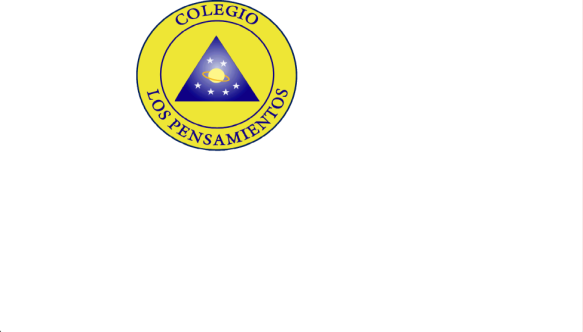 HORARIO  2021Carga Académica: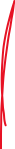 Horario de ClasesLA GRANJA, Marzo 01 de 2021. EducadoraGeraldinne ÁvilaEquipo Multidisciplinario (PIE)Educadora Diferencial:  Angelina PintoPsicóloga: Carolina ContrerasKinesióloga: Millaray BertoglioCurso Séptimo año AN°ASIGNATURAPROFESOR(A)HORARIO DE ATENCIÓN 1Lengua y LiteraturaCarolina Collipal Miércoles 15:30 a 17:002Taller EscrituraGastón Gómez Miércoles 15:30 a 17:003Inglés Erika SánchezJueves 15:30 a 17:004MatemáticaJoao CéspedesMiércoles 16:30 a 18:005Historia, geografía y ciencias socialesPablo MoyaMiércoles 15:30 a 17:006Ciencias Naturales Geraldinne Ávila Miércoles 16:30 a 18:007Artes VisualesCarla DelgadilloMartes 16:30 a 18:008MúsicaDanilo AvilésLunes 10:30 a 11:009TecnologíaJoao CéspedesMiércoles 16:30 a 18:0010Educación Física y SaludSebastián ArandaJueves 15:30 a 17:0011ReligiónBernardita LizamaMartes 17:30 a 18:0012OrientaciónGeraldinne ÁvilaMiércoles 16:30 a 18:00HORALUNESMARTESMIÉRCOLESJUEVESVIERNES1OrientaciónCiencias NaturalesMatemáticaMatemáticaCiencias Naturales2ReligiónCiencias NaturalesMatemáticaMatemáticaCiencias Naturales3Lengua y LiteraturaLengua y LiteraturaArtes VisualesLengua y LiteraturaMatemática4Lengua y LiteraturaLengua y LiteraturaArtes VisualesLengua y LiteraturaMatemática5Historia, geografía y Ciencias SocialesEducación Física y SaludHistoria, geografía y Ciencias SocialesInglésMúsica6Historia, geografía y Ciencias SocialesEducación Física y SaludHistoria, geografía y Ciencias SocialesInglésMúsica7OrientaciónTecnologíaTaller EscrituraEducación Física y Salud8OrientaciónTecnologíaTaller EscrituraEducación Física y Salud